Guidelines for Praying as a Group 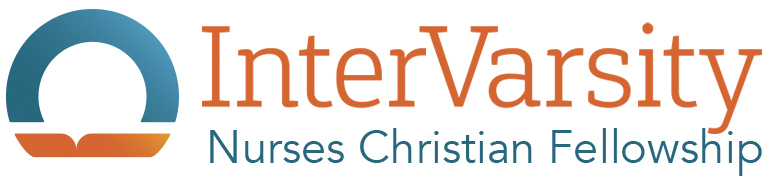  Spend a brief time before praying to share specific prayer requests and personal concerns. Share enough information to help everyone unite in prayer, but do not allow gossip.  Keep personal prayer requests confidential, unless the person involved clearly gives permission to share the concern.  Do not share personal information about patients, including name and diagnosis.  Encourage each person to participate, but do not pressure anyone.  Listen to one another’s prayers so that you can pray along with the person speaking.  Pray as you would speak in a conversation, one topic at a time. Give others the opportunity to pray about a topic you bring up before moving on to the next subject.  Keep prayers brief.  Allow moments of silence as people listen to the Holy Spirit’s counsel and prayer requests come to mind.  Include prayers of praise and thanksgiving as well as requests.  Seek God’s direction in Scripture as you pray.  Talk to the Lord about the applications from your Bible study discussion.  Pray together, using prayers in Scripture, such as Col 1:10-14; Phil 1:9-11; Eph 1:17-21 or Eph 3:14-21.  Allow freedom for different prayer styles, but respect each other’s comfort level.  Some may feel more comfortable with written prayers. Those for whom English is a second language may prefer praying in their first language.  You may need to openly discuss the charismatic gifts and allow the group to decide how they should be appropriately used within their meetings. Designate someone to close the prayer time when appropriate.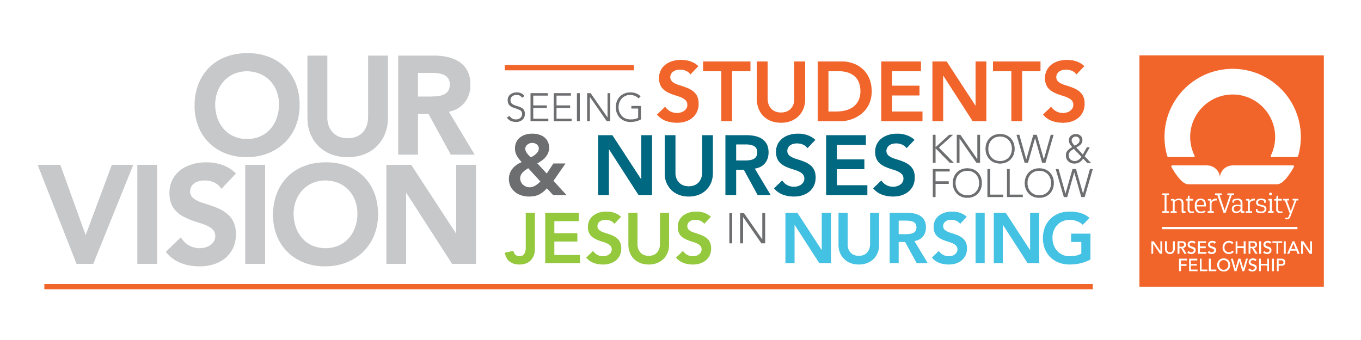 